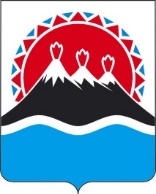 МИНИСТЕРСТВО СПОРТА КАМЧАТСКОГО КРАЯПРИКАЗВ соответствии с пунктом 2 части 1 статьи 8 Федерального закона от 04.12.2007 № 329-ФЗ «О физической культуре и спорте в Российской Федерации», пунктом 5 части 3 статьи 4 Закона Камчатского края от 23.06.2021 
№ 625 «Об отдельных вопросах в области физической культуры и спорта в Камчатском крае»ПРИКАЗЫВАЮ:Утвердить Положение о проведении конкурса на звание лучшего тренера и спортсмена в Камчатском крае согласно приложению к настоящему приказу. 2. Признать утратившими силу:1) приказ Министерства спорта и туризма Камчатского края от 31.10.2017 № 691 «Об утверждении Положения о конкурсе на звание лучшего тренера и спортсмена в Камчатском крае»;2) приказ Министерства спорта Камчатского края от 12.02.2018 № 62 «О внесении изменений в приказ от 10.11.2017 № 691»;3) приказ Министерства спорта Камчатского края от 15.11.2018 № 421 «О внесении изменений в приказ Министерства спорта Камчатского края от 10.11.2017 № 691»;4) приказ Министерства спорта Камчатского края от 31.10.2019 № 406 «О внесении изменений в приказ Министерства спорта Камчатского края от 10.11.2017 № 691 «Об утверждении Положения о конкурсе на звание лучшего тренера и спортсмена в Камчатском крае». 	3. Настоящий приказ вступает в силу после дня его официального опубликования. Положениео проведении конкурса на звание лучшего тренера и спортсмена в Камчатском крае 1. Общие положения 	1. Положение о проведении конкурса на звание лучшего тренера и спортсмена в Камчатском крае (далее – Положение) разработано в соответствии с пунктом 2 части 1 статьи 8 Федерального закона от 04.12.2007 № 329-ФЗ «О физической культуре и спорте в Российской Федерации», пунктом 5 части 3 статьи 4 Закона Камчатского края от 23.06.2021 № 625 «Об отдельных вопросах в области физической культуры и спорта в Камчатском крае». 2. Конкурс на звание лучшего тренера и спортсмена в Камчатском крае (далее – Конкурс) проводится в целях поощрения профессиональной деятельности спортсменов и тренеров Камчатского края.3. Основными задачами Конкурса являются: популяризация физической культуры и спорта, здорового образа жизни; стимулирование дальнейшего профессионального роста тренеров, повышение спортивного мастерства спортсменов Камчатского края;выявление лучших спортсменов и тренеров Камчатского края, их поддержка и поощрение;привлечение региональных спортивных федераций, средств массовой информации к вопросам развития спорта в Камчатском крае.2. Руководство проведением Конкурса4. Общее руководство проведением Конкурса осуществляет Министерство спорта Камчатского края (далее – Министерство).5. Непосредственное проведение Конкурса возлагается на Конкурсную комиссию. Состав Конкурсной комиссии утверждается приказом Министерства.3. Участники Конкурса6. Конкурс проводится ежегодно по следующим номинациям: «Лучший спортсмен», «Лучшая спортсменка», «Лучший спортсмен в адаптивном спорте», «Лучшая спортсменка в адаптивном спорте», «Лучший тренер», «Лучший тренер в адаптивном спорте».    7. В Конкурсе принимают участие:1) спортсмены, показавшие высокие спортивные достижения за период 11 месяцев текущего года (с 01 января по 30 ноября) и декабрь года предыдущего;2) тренеры, чьи воспитанники показали высокие спортивные достижения в соответствующем периоде.Документы для участия в Конкурсе и сроки подачи документов8. Для участия в конкурсе региональные спортивные федерации представляют в конкурсную комиссию следующие документы (далее – представления):представление на участие в конкурсе по форме согласно приложению 1 к настоящему Положению на спортсмена, по форме согласно приложению 2 к настоящему Положению на тренера;копии протоколов спортивных соревнований, статус которых указан в таблицах критериев оценки подсчета результатов (в баллах) (далее – критерии) согласно приложениям 3, 4 к настоящему Положению;справка, подтверждающая стаж работы тренера со спортсменом, – для тренеров:9. Региональная спортивная федерация может представить не более двух претендентов в каждой номинации.10. Персональную ответственность за достоверность представленных сведений несет руководитель аккредитованной спортивной федерации, подающий представления на участие в конкурсе.11. Документы, указанные в части 8 раздела 4 настоящего Положения, представляется в Министерство до 01 декабря (включительно) текущего года по адресу: г. Петропавловск-Камчатский, ул. Советская, д. 35, каб. 319, или на адрес электронной почты: minst@kamgov.ru.12. Представления, поступившие в Министерство позднее 01 декабря, а также с нарушением требований к ним, не рассматриваются.Критерии оценки участников конкурса13. При подведении итогов в номинациях:1) «Лучший спортсмен», «Лучшая спортсменка», «Лучший спортсмен в адаптивном спорте», «Лучшая спортсменка в адаптивном спорте» – баллы за спортивные результаты в соответствии с критериями, указанными в приложении 3 к настоящему Положению, суммируются.Учитывается один лучший результат, показанный спортсменом в официальных соревнованиях определенного статуса; «Лучший тренер», «Лучший тренер в адаптивном спорте» – баллы за спортивные результаты всех воспитанников тренера в соответствии с критериями, указанными в приложении 4 к настоящему Положению, суммируются.Учитываются результаты воспитанников при условии непосредственного участия тренера в подготовке к соревнованиям не менее двух лет.14. В случае, если в подготовке спортсмена, участвуют два и более тренера, то количество баллов за занятое место этим спортсменом, делится на количество тренеров, участвующих в подготовке спортсмена.15. Конкурсная комиссия рассматривает представленные в соответствии с частью 8 раздела 4 документы и по сумме баллов в соответствии с критериями определяет победителя в номинации.16. Конкурсная комиссия отказывает в рассмотрении представления, в случае выявления нарушения номинантом антидопинговых правил.Подведение итогов и награждение победителей17. Итоги конкурса подводятся Конкурсной комиссией не позднее 05 декабря текущего года и утверждаются приказом Министерства.18. Победителями конкурса становятся участники, набравшие наибольшее количество баллов в каждой номинации.19. В случае равенства баллов у нескольких номинантов преимущество получает номинант, в представлении которого большее количество занятых первых мест. В случае равенства баллов у номинантов по занятым первым местам то, учитывается количество занятых вторых и третьих мест.  При равенстве баллов по всем показателям и невозможности определения победителя в данной номинации определяется два победителя.20. Список победителей Конкурса размещается в информационно-телекоммуникационной сети «Интернет» на официальном сайте исполнительных органов Камчатского края на странице Министерства.21. Победители конкурса награждаются дипломами и ценными призами. Дата, время и место проведения награждения ежегодно определяются Министерством.22. Министерство имеет право использовать полученную в ходе Конкурса информацию о лучших спортсменах и тренерах в целях пропаганды физической культуры и спорта.Финансирование конкурса23. Расходы по организации и проведению конкурса осуществляются за счет средств государственной программы Камчатского края «Развитие физической культуры и спорта в Камчатском крае», утвержденной постановлением Правительства Камчатского края от 29.11.2013 № 552-П.7.2. Победителям в номинациях вручается ценный приз в виде единовременного денежного поощрения в размере, утвержденном приказом Министерства. Уплата налога с суммы поощрения осуществляется в соответствии с действующим законодательством.Представлениена участие в Конкурсе на звание «Лучший спортсмен», «Лучшая спортсменка»,«Лучший спортсмен в адаптивном спорте», «Лучшая спортсменка в адаптивном спорте»в Камчатском крае  по итогам выступлений на соревнованиях за период ____________________________Руководитель федерации					Подпись м.п.Представлениена участие в Конкурсе на звание «Лучший тренер», «Лучший тренер в адаптивном спорте»в Камчатском крае  по итогам работы за  период  ____________________________Руководитель федерации					Подпись м.п.Таблица критериев оценки и условия подсчета результатов (в баллах)для присвоения звания «Лучший спортсмен», «Лучшая спортсменка»,«Лучший спортсмен в адаптивном спорте», «Лучшая спортсменка в адаптивном спорте»* в командных дисциплинах баллы спортсмену начисляются посредством деления количества баллов на количество участников командыТаблица критериев оценки и условия подсчета результатов (в баллах)для присвоения звания лучший «Лучший тренер», «Лучший тренер в адаптивном спорте» Примечание:1.  В командных дисциплинах и видах спорта, начисление баллов производится с коэффициентами:из 2-х спортсменов                                    - коэффициент 1,5;от 3-х до 5-ти спортсменов                       - коэффициент 2;от 6-ти до 10-ти спортсменов                   - коэффициент 3;из 11 и более спортсменов                        - коэффициент 4.Вклад каждого спортсмена в командных дисциплинах и видах спорта определяется посредством деления количества баллов (с учетом коэффициента) на количество участников команды.2. Начисление очков за участие в спортивных соревнованиях, в спортивных дисциплинах, не включенных в программу Олимпийских игр производится с коэффициентом 0,5.3. Баллы начисляются на основании официальных протоколов спортивных соревнований, включенных в Единый календарный план межрегиональных, всероссийских и международных физкультурных мероприятий, и спортивных мероприятий, утвержденный в установленном порядке Министерством спорта Российской Федерации.[Дата регистрации] № [Номер документа]г. Петропавловск-КамчатскийОб утверждении Положения о проведении конкурсе на звание лучшего тренера и спортсмена в Камчатском краеМинистр[горизонтальный штамп подписи 1]К.В. Хмелевский Приложение к приказуПриложение к приказуПриложение к приказуПриложение к приказуМинистерства спортаКамчатского краяМинистерства спортаКамчатского краяМинистерства спортаКамчатского краяМинистерства спортаКамчатского краяот[REGDATESTAMP]№[REGNUMSTAMP]Приложение 1 к Положению о проведении конкурса на звание лучшего тренера и спортсмена в Камчатском краеФамилия, имя, отчество (полностью)Дата рожденияНаименование учреждения, где спортсмен проходит спортивную подготовкуВид спорта, спортивное звание или разряд Стаж занятий спортом Тренер спортсменаВысшее достижение за весь период деятельностиИнформационная справка: спортивные результаты за период 11 месяцев текущего года (с 01 января по 30 ноября) и декабрь года предыдущего Результаты и баллы в соответствии с приложением 3 Контактная информация (телефон, е-mail)Приложение 2 к Положению о проведении конкурса на звание лучшего тренера и спортсмена в Камчатском краеФамилия, имя, отчество (полностью)Дата рожденияМесто работы (полное наименование) Занимаемая должностьОбщий стаж работыСтаж работы в отраслиКвалификационная категория Наличие наград (указать дату награждения и награду) Информационная справка: спортивные результаты спортсменов за период 11 месяцев текущего года (с 01 января по 30 ноября) и декабрь года предыдущегоРезультаты всех спортсменов, подготовленных тренером и баллы за них в соответствии с приложением 4Стаж занятий тренера со спортсменом/спортсменамиКонтактная информация (телефон, е-mail)Приложение 3 к Положению о проведении конкурса на звание лучшего тренера и спортсмена в Камчатском крае№Статус официального спортивного соревнованияБаллы*Баллы*Баллы*Баллы*№Статус официального спортивного соревнования1 место2 место3 местоучастие1Олимпийские игры, Паралимпийские игры, Сурдлимпийские игры2000180016005002Чемпионат мира1500130012003003Чемпионат Европы10008006001004Кубок мира (общий зачет)800600400-5Первенство мира (юниоры, юноши старшей возрастной группы), Всемирная Универсиада, Юношеские Олимпийские игры600400300506Первенство Европы (юниоры, юноши старшей возрастной группы), Европейский юношеский олимпийский фестиваль500300200507Чемпионат России500300200-8Кубок мира (этапы), Европы (этапы, общий зачет)3002502003010Первенство России (юниоры, юноши старшей возрастной группы)200150100-11Спартакиада России, Всероссийская Универсиада15010080-Приложение 4 к Положению о проведении конкурса на звание лучшего тренера и спортсмена в Камчатском крае№
п/пСтатус официального спортивного соревнованияЗанятое местоБаллы12341. Личные соревнования, включая эстафеты, группы, пары и т.п.1. Личные соревнования, включая эстафеты, группы, пары и т.п.1. Личные соревнования, включая эстафеты, группы, пары и т.п.1. Личные соревнования, включая эстафеты, группы, пары и т.п.1.1.Олимпийские игры, Паралимпийские игры, Сурдлимпийские игры1401.1.Чемпионат мира1401.2.Олимпийские игры, Паралимпийские игры, Сурдлимпийские игры2-6301.2.Чемпионат мира2-3301.2.Чемпионат Европы1-3301.2.Этапы Кубка мира (в том числе общий зачет)1-3301.2.Этапы Кубка Европы (в том числе общий зачет)1301.3.Чемпионат мира4-6241.3.Чемпионат Европы4-6241.3.Этапы Кубка мира (в том числе общий зачет)4-6241.3.Этапы Кубок Европы (в том числе общий зачет)2-3241.3.Чемпионат России1-3241.3.Кубок России (общий зачет)1241.3.Первенство мира, Всемирная Универсиада, Юношеские Олимпийские игры1-3241.3.Первенство Европы, Европейский юношеский олимпийский фестиваль1-3241.4.Олимпийские игры, Паралимпийские игры, Сурдлимпийские игрыучастие201.4.Чемпионат мираучастие201.4.Чемпионат Европыучастие201.4.Этапы Кубка Европы (в том числе общий зачет)4-6201.5.Чемпионат России4-6161.6.Первенство мира, Всемирная Универсиада, Юношеские Олимпийские игры4-6161.6.Первенство Европы, Европейский юношеский олимпийский фестиваль4-6161.6.Первенство России (юниоры)1-3161.7.Первенство России (юниоры)4-6161.7.Первенство России (юноши старшей возрастной группы)1-3161.8.Первенство России (юноши старшей возрастной группы)4-6102. Соревнования в командных игровых видах спорта2. Соревнования в командных игровых видах спорта2. Соревнования в командных игровых видах спорта2. Соревнования в командных игровых видах спорта2.1.Первенство мира (юноши старшей возрастной группы)1-3202.1.Первенство Европы (юноши старшей возрастной группы)1-3202.2.Официальные международные спортивные соревнования (юниоры)Официальные международные спортивные соревнования (юноши старшей возрастной группы)1-315142.3.За подготовку команды (членов команды), занявшей:-на чемпионате России-на первенстве России (юниоры)-на первенстве России (юноши старшей возрастной группы)1-31-2115 2.4.За подготовку команды (членов команды), занявшей:-на чемпионате России-на первенстве России (юниоры)-на первенстве России (юноши старшей возрастной группы)4-63-42-312